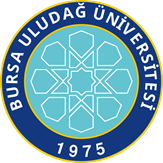 BURSA ULUDAĞ ÜNİVERSİTESİFEN BİLİMLERİ ENSTİTÜSÜ2022-2023 EĞİTİM ÖĞRETİM YILI DERS PLANLARIBURSA ULUDAĞ ÜNİVERSİTESİFEN BİLİMLERİ ENSTİTÜSÜ2022-2023 EĞİTİM ÖĞRETİM YILI DERS PLANLARIBURSA ULUDAĞ ÜNİVERSİTESİFEN BİLİMLERİ ENSTİTÜSÜ2022-2023 EĞİTİM ÖĞRETİM YILI DERS PLANLARIBURSA ULUDAĞ ÜNİVERSİTESİFEN BİLİMLERİ ENSTİTÜSÜ2022-2023 EĞİTİM ÖĞRETİM YILI DERS PLANLARIBURSA ULUDAĞ ÜNİVERSİTESİFEN BİLİMLERİ ENSTİTÜSÜ2022-2023 EĞİTİM ÖĞRETİM YILI DERS PLANLARIBURSA ULUDAĞ ÜNİVERSİTESİFEN BİLİMLERİ ENSTİTÜSÜ2022-2023 EĞİTİM ÖĞRETİM YILI DERS PLANLARIBURSA ULUDAĞ ÜNİVERSİTESİFEN BİLİMLERİ ENSTİTÜSÜ2022-2023 EĞİTİM ÖĞRETİM YILI DERS PLANLARIBURSA ULUDAĞ ÜNİVERSİTESİFEN BİLİMLERİ ENSTİTÜSÜ2022-2023 EĞİTİM ÖĞRETİM YILI DERS PLANLARIBURSA ULUDAĞ ÜNİVERSİTESİFEN BİLİMLERİ ENSTİTÜSÜ2022-2023 EĞİTİM ÖĞRETİM YILI DERS PLANLARIBURSA ULUDAĞ ÜNİVERSİTESİFEN BİLİMLERİ ENSTİTÜSÜ2022-2023 EĞİTİM ÖĞRETİM YILI DERS PLANLARIBURSA ULUDAĞ ÜNİVERSİTESİFEN BİLİMLERİ ENSTİTÜSÜ2022-2023 EĞİTİM ÖĞRETİM YILI DERS PLANLARIBURSA ULUDAĞ ÜNİVERSİTESİFEN BİLİMLERİ ENSTİTÜSÜ2022-2023 EĞİTİM ÖĞRETİM YILI DERS PLANLARIFR 1.1.1_02FR 1.1.1_02FR 1.1.1_02FR 1.1.1_02 ANABİLİM/ ANASANAT DALI                                  ANABİLİM/ ANASANAT DALI                                  ANABİLİM/ ANASANAT DALI                                  ANABİLİM/ ANASANAT DALI                                  OTOMOTİV MÜHENDİSLİĞİ OTOMOTİV MÜHENDİSLİĞİ OTOMOTİV MÜHENDİSLİĞİ OTOMOTİV MÜHENDİSLİĞİ OTOMOTİV MÜHENDİSLİĞİ OTOMOTİV MÜHENDİSLİĞİ OTOMOTİV MÜHENDİSLİĞİ OTOMOTİV MÜHENDİSLİĞİ OTOMOTİV MÜHENDİSLİĞİ OTOMOTİV MÜHENDİSLİĞİ OTOMOTİV MÜHENDİSLİĞİ OTOMOTİV MÜHENDİSLİĞİ OTOMOTİV MÜHENDİSLİĞİ OTOMOTİV MÜHENDİSLİĞİ OTOMOTİV MÜHENDİSLİĞİ BİLİM/ SANAT  DALI / PROGRAMI                   BİLİM/ SANAT  DALI / PROGRAMI                   BİLİM/ SANAT  DALI / PROGRAMI                   BİLİM/ SANAT  DALI / PROGRAMI                  Otomotiv Mühendisliği / Tezsiz Yüksek Lisans ProgramıOtomotiv Mühendisliği / Tezsiz Yüksek Lisans ProgramıOtomotiv Mühendisliği / Tezsiz Yüksek Lisans ProgramıOtomotiv Mühendisliği / Tezsiz Yüksek Lisans ProgramıOtomotiv Mühendisliği / Tezsiz Yüksek Lisans ProgramıOtomotiv Mühendisliği / Tezsiz Yüksek Lisans ProgramıOtomotiv Mühendisliği / Tezsiz Yüksek Lisans ProgramıOtomotiv Mühendisliği / Tezsiz Yüksek Lisans ProgramıOtomotiv Mühendisliği / Tezsiz Yüksek Lisans ProgramıOtomotiv Mühendisliği / Tezsiz Yüksek Lisans ProgramıOtomotiv Mühendisliği / Tezsiz Yüksek Lisans ProgramıOtomotiv Mühendisliği / Tezsiz Yüksek Lisans ProgramıOtomotiv Mühendisliği / Tezsiz Yüksek Lisans ProgramıOtomotiv Mühendisliği / Tezsiz Yüksek Lisans ProgramıOtomotiv Mühendisliği / Tezsiz Yüksek Lisans ProgramıDERS AŞAMASII. YARIYIL / GÜZI. YARIYIL / GÜZI. YARIYIL / GÜZI. YARIYIL / GÜZI. YARIYIL / GÜZI. YARIYIL / GÜZI. YARIYIL / GÜZI. YARIYIL / GÜZI. YARIYIL / GÜZI. YARIYIL / GÜZII. YARIYIL / BAHARII. YARIYIL / BAHARII. YARIYIL / BAHARII. YARIYIL / BAHARII. YARIYIL / BAHARII. YARIYIL / BAHARII. YARIYIL / BAHARII. YARIYIL / BAHARDERS AŞAMASIKoduDersin AdıDersin AdıDersin AdıTürüTULKrediAKTSKoduDersin AdıTürüTULKrediAKTSDERS AŞAMASIOTO5119TAŞIT TRANSMİSYON SİSTEMLERİ TASARIMITAŞIT TRANSMİSYON SİSTEMLERİ TASARIMITAŞIT TRANSMİSYON SİSTEMLERİ TASARIMIZ30037,5OTO5120ÜRETİM VE MONTAJ TEKNOLOJİLERİZ30037,5DERS AŞAMASIOTO5159SİSTEM MODELLEME VE BENZETİMSİSTEM MODELLEME VE BENZETİMSİSTEM MODELLEME VE BENZETİMZ30037,5OTO5162İLERİ TAŞIT DİNAMİĞİZ30037,5DERS AŞAMASIOTO5165TAŞIT TASARIM ESASLARITAŞIT TASARIM ESASLARITAŞIT TASARIM ESASLARIZ30037,5OTO5102OTOMOTİV MÜHENDİSLİĞİNDE NUMERİK ANALİZ VE OPTİMİZASYON YÖNTEMLERİZ30037,5DERS AŞAMASIOTO5123TAŞITLARDA ELEKTRİK VE ELEKTRONİK SİSTEMLERTAŞITLARDA ELEKTRİK VE ELEKTRONİK SİSTEMLERTAŞITLARDA ELEKTRİK VE ELEKTRONİK SİSTEMLERZ30037,5OTO5114ALTERNATİF TAHRİK SİSTEMLERİS30037,5DERS AŞAMASIOTO5124MOTOR TASARIM VE KONTROL TEMELLERİS30037,5DERS AŞAMASIOTO5128OTOMOTİV MÜHENDİSLİĞİNDE SONLU ELEMANLAR UYGULAMALARIS30037,5DERS AŞAMASIOTO5130TAŞIT İÇ TASARIMIS30037,5DERS AŞAMASIOTO5134AERODİNAMİK MODELLEME ESASLARIS30037,5DERS AŞAMASIOTO5136İÇTEN YANMALI MOTORLARDA ÖZEL KONULARS30037,5DERS AŞAMASIOTO5140TAŞITLARDA İLERİ ÜRETİM TEKNOLOJİLERİS30037,5DERS AŞAMASIOTO5142OTOMOTİV ELEKTRONİĞİNDE ARA YÜZ DEVRELERİ S30037,5DERS AŞAMASIOTO5144TAŞITLARDA GÖMÜLÜ KONTROL SİSTEMLERİS30037,5DERS AŞAMASIOTO5146İÇTEN YANMALI MOTOR TESTLERİS30037,5DERS AŞAMASIOTO5148OTOMOTİVDE TRİBOLOJİK SİSTEMLERS30037,5DERS AŞAMASIOTO5150OTOMOTİVDE AKIŞKAN DENETİM SİSTEMLERİ VE UYGULAMALARIS30037,5DERS AŞAMASIOTO5152TAŞIT SÜSPANSİYON SİSTEMLERİS30037,5DERS AŞAMASIOTO5154OTOMOTİV MÜHENDİSLİĞİNDE BİLGİSAYAR DESTEKLİ SİMÜLASYONS30037,5DERS AŞAMASIOTO5156TAŞIT TASARIMI VE İMALATINDA ÖZEL KONULARS30037,5DERS AŞAMASIOTO5158GÜVENİLİRLİK TEMELLİ TASARIMS30037,5DERS AŞAMASIOTO5160TAŞIT EMİSYONLARI VE KONTROL SİSTEMLERİS30037,5DERS AŞAMASIOTO5164TAŞITLARDA AYRIK ZAMANLI DENETİM SİSTEMLERİS30037,5DERS AŞAMASIOTO5166ELEKTRİKLİ VE HİBRİD ARAÇLARIN TASARIM ESASLARIS30037,5DERS AŞAMASIOTO5168EKLEMELİ İMALAT TEKNOLOJİLERİS30037,5DERS AŞAMASIToplam Kredi/AKTS Toplam Kredi/AKTS Toplam Kredi/AKTS Toplam Kredi/AKTS Toplam Kredi/AKTS Toplam Kredi/AKTS Toplam Kredi/AKTS Toplam Kredi/AKTS 1230Toplam Kredi/AKTSToplam Kredi/AKTSToplam Kredi/AKTSToplam Kredi/AKTSToplam Kredi/AKTSToplam Kredi/AKTS1230TEZ AŞAMASIIII. YARIYIL / GÜZIII. YARIYIL / GÜZIII. YARIYIL / GÜZIII. YARIYIL / GÜZIII. YARIYIL / GÜZIII. YARIYIL / GÜZIII. YARIYIL / GÜZIII. YARIYIL / GÜZIII. YARIYIL / GÜZIII. YARIYIL / GÜZTEZ AŞAMASIOTO5101PROJEPROJEPROJEZ01037,5TEZ AŞAMASIOTO5121GÖVDE TASARIM VE FORM GELİŞTİRMEGÖVDE TASARIM VE FORM GELİŞTİRMEGÖVDE TASARIM VE FORM GELİŞTİRMEZ30037,5TEZ AŞAMASIOTO5129MOTORLARDA KARIŞIM OLUŞUM TEKNİKLERİMOTORLARDA KARIŞIM OLUŞUM TEKNİKLERİMOTORLARDA KARIŞIM OLUŞUM TEKNİKLERİS30037,5TEZ AŞAMASIOTO5131İÇTEN YANMALI MOTORLARİÇTEN YANMALI MOTORLARİÇTEN YANMALI MOTORLARS30037,5TEZ AŞAMASI OTO5133 İÇTEN YANMALI MOTORUN TAŞITA UYGULANMASI İÇTEN YANMALI MOTORUN TAŞITA UYGULANMASI İÇTEN YANMALI MOTORUN TAŞITA UYGULANMASIS30037,5TEZ AŞAMASIOTO5135TAŞITLARDA TİTREŞİM VE GÜRÜLTÜTAŞITLARDA TİTREŞİM VE GÜRÜLTÜTAŞITLARDA TİTREŞİM VE GÜRÜLTÜS30037,5TEZ AŞAMASIOTO5137SONLU ELEMANLAR ANALİZİNİN ESASLARISONLU ELEMANLAR ANALİZİNİN ESASLARISONLU ELEMANLAR ANALİZİNİN ESASLARIS30037,5TEZ AŞAMASIOTO5141TAŞIT İKLİMLENDİRME SİSTEMLERİ VE ISIL KONFORTAŞIT İKLİMLENDİRME SİSTEMLERİ VE ISIL KONFORTAŞIT İKLİMLENDİRME SİSTEMLERİ VE ISIL KONFORS30037,5TEZ AŞAMASIOTO5143TAŞITLARDA SENSÖR VE EYLEYİCİLERTAŞITLARDA SENSÖR VE EYLEYİCİLERTAŞITLARDA SENSÖR VE EYLEYİCİLERS30037,5TEZ AŞAMASIOTO5145TAŞITLARDA BÜTÜNLEŞİK TANI KOYMA SİSTEMLERİTAŞITLARDA BÜTÜNLEŞİK TANI KOYMA SİSTEMLERİTAŞITLARDA BÜTÜNLEŞİK TANI KOYMA SİSTEMLERİS30037,5TEZ AŞAMASIOTO5147OTOMOTİVDE MÜHENDİSLİK SİSTEMLERİNİN MODELLENMESİOTOMOTİVDE MÜHENDİSLİK SİSTEMLERİNİN MODELLENMESİOTOMOTİVDE MÜHENDİSLİK SİSTEMLERİNİN MODELLENMESİS30037,5TEZ AŞAMASIOTO5149TAŞITLARDA POLİMERLERİN KULLANIMITAŞITLARDA POLİMERLERİN KULLANIMITAŞITLARDA POLİMERLERİN KULLANIMIS30037,5TEZ AŞAMASIOTO5153İLERİ MUKAVEMETİLERİ MUKAVEMETİLERİ MUKAVEMETS30037,5TEZ AŞAMASIOTO5155OTOMOTİV MÜHENDİSLİĞİNDE YAPAY ZEKA UYGULAMALARIOTOMOTİV MÜHENDİSLİĞİNDE YAPAY ZEKA UYGULAMALARIOTOMOTİV MÜHENDİSLİĞİNDE YAPAY ZEKA UYGULAMALARIS30037,5TEZ AŞAMASIOTO5157OTOMOTİV MÜHENDİSLİĞİNDE YAPISAL TASARIM VE OPTİMİZASYONOTOMOTİV MÜHENDİSLİĞİNDE YAPISAL TASARIM VE OPTİMİZASYONOTOMOTİV MÜHENDİSLİĞİNDE YAPISAL TASARIM VE OPTİMİZASYONS30037,5TEZ AŞAMASIOTO5161MEKANİK SİTEMLERİN BİLGİSAYAR DESTEKLİ ANALİZİMEKANİK SİTEMLERİN BİLGİSAYAR DESTEKLİ ANALİZİMEKANİK SİTEMLERİN BİLGİSAYAR DESTEKLİ ANALİZİS30037,5TEZ AŞAMASIOTO5163İLERİ TAŞIT TEKNOLOJİLERİİLERİ TAŞIT TEKNOLOJİLERİİLERİ TAŞIT TEKNOLOJİLERİS30037,5TEZ AŞAMASIOTO5167 OTOMOTİV MÜHENDİSLİĞİNDE MALZEME SEÇİMİ OTOMOTİV MÜHENDİSLİĞİNDE MALZEME SEÇİMİ OTOMOTİV MÜHENDİSLİĞİNDE MALZEME SEÇİMİS30037,5TEZ AŞAMASIOTO5169MEKANİK TİTREŞİMLERDE TEORİK VE DENEYSEL YÖNTEMLERMEKANİK TİTREŞİMLERDE TEORİK VE DENEYSEL YÖNTEMLERMEKANİK TİTREŞİMLERDE TEORİK VE DENEYSEL YÖNTEMLERS30037,5TEZ AŞAMASIToplam Kredi/AKTSToplam Kredi/AKTSToplam Kredi/AKTSToplam Kredi/AKTSToplam Kredi/AKTSToplam Kredi/AKTSToplam Kredi/AKTSToplam Kredi/AKTS1230TOPLAM KREDİ:  36               -  TOPLAM AKTS:90 TOPLAM KREDİ:  36               -  TOPLAM AKTS:90 TOPLAM KREDİ:  36               -  TOPLAM AKTS:90 TOPLAM KREDİ:  36               -  TOPLAM AKTS:90 TOPLAM KREDİ:  36               -  TOPLAM AKTS:90 TOPLAM KREDİ:  36               -  TOPLAM AKTS:90 TOPLAM KREDİ:  36               -  TOPLAM AKTS:90 TOPLAM KREDİ:  36               -  TOPLAM AKTS:90 TOPLAM KREDİ:  36               -  TOPLAM AKTS:90 TOPLAM KREDİ:  36               -  TOPLAM AKTS:90 TOPLAM KREDİ:  36               -  TOPLAM AKTS:90 TOPLAM KREDİ:  36               -  TOPLAM AKTS:90 TOPLAM KREDİ:  36               -  TOPLAM AKTS:90 TOPLAM KREDİ:  36               -  TOPLAM AKTS:90 TOPLAM KREDİ:  36               -  TOPLAM AKTS:90 TOPLAM KREDİ:  36               -  TOPLAM AKTS:90 TOPLAM KREDİ:  36               -  TOPLAM AKTS:90 TOPLAM KREDİ:  36               -  TOPLAM AKTS:90 TOPLAM KREDİ:  36               -  TOPLAM AKTS:90 BURSA ULUDAĞ UNIVERSITY GRADUATE SCHOOL OF NATURAL AND APPLIED SCIENCES2022-2023 ACADEMIC YEAR COURSE PLANBURSA ULUDAĞ UNIVERSITY GRADUATE SCHOOL OF NATURAL AND APPLIED SCIENCES2022-2023 ACADEMIC YEAR COURSE PLANBURSA ULUDAĞ UNIVERSITY GRADUATE SCHOOL OF NATURAL AND APPLIED SCIENCES2022-2023 ACADEMIC YEAR COURSE PLANBURSA ULUDAĞ UNIVERSITY GRADUATE SCHOOL OF NATURAL AND APPLIED SCIENCES2022-2023 ACADEMIC YEAR COURSE PLANBURSA ULUDAĞ UNIVERSITY GRADUATE SCHOOL OF NATURAL AND APPLIED SCIENCES2022-2023 ACADEMIC YEAR COURSE PLANBURSA ULUDAĞ UNIVERSITY GRADUATE SCHOOL OF NATURAL AND APPLIED SCIENCES2022-2023 ACADEMIC YEAR COURSE PLANBURSA ULUDAĞ UNIVERSITY GRADUATE SCHOOL OF NATURAL AND APPLIED SCIENCES2022-2023 ACADEMIC YEAR COURSE PLANBURSA ULUDAĞ UNIVERSITY GRADUATE SCHOOL OF NATURAL AND APPLIED SCIENCES2022-2023 ACADEMIC YEAR COURSE PLANBURSA ULUDAĞ UNIVERSITY GRADUATE SCHOOL OF NATURAL AND APPLIED SCIENCES2022-2023 ACADEMIC YEAR COURSE PLANBURSA ULUDAĞ UNIVERSITY GRADUATE SCHOOL OF NATURAL AND APPLIED SCIENCES2022-2023 ACADEMIC YEAR COURSE PLANBURSA ULUDAĞ UNIVERSITY GRADUATE SCHOOL OF NATURAL AND APPLIED SCIENCES2022-2023 ACADEMIC YEAR COURSE PLANBURSA ULUDAĞ UNIVERSITY GRADUATE SCHOOL OF NATURAL AND APPLIED SCIENCES2022-2023 ACADEMIC YEAR COURSE PLANBURSA ULUDAĞ UNIVERSITY GRADUATE SCHOOL OF NATURAL AND APPLIED SCIENCES2022-2023 ACADEMIC YEAR COURSE PLANFR 1.1.1_02FR 1.1.1_02FR 1.1.1_02FR 1.1.1_02 DEPARTMENT OF DEPARTMENT OF DEPARTMENT OF DEPARTMENT OFAUTOMOTİVE ENGİNEERİNGAUTOMOTİVE ENGİNEERİNGAUTOMOTİVE ENGİNEERİNGAUTOMOTİVE ENGİNEERİNGAUTOMOTİVE ENGİNEERİNGAUTOMOTİVE ENGİNEERİNGAUTOMOTİVE ENGİNEERİNGAUTOMOTİVE ENGİNEERİNGAUTOMOTİVE ENGİNEERİNGAUTOMOTİVE ENGİNEERİNGAUTOMOTİVE ENGİNEERİNGAUTOMOTİVE ENGİNEERİNGAUTOMOTİVE ENGİNEERİNGAUTOMOTİVE ENGİNEERİNGAUTOMOTİVE ENGİNEERİNGAUTOMOTİVE ENGİNEERİNG DEPARTMENT / PROGRAM DEPARTMENT / PROGRAM DEPARTMENT / PROGRAM DEPARTMENT / PROGRAMAutomotive  Engineering / Master's Degree Program(WithoutThesis)                               Automotive  Engineering / Master's Degree Program(WithoutThesis)                               Automotive  Engineering / Master's Degree Program(WithoutThesis)                               Automotive  Engineering / Master's Degree Program(WithoutThesis)                               Automotive  Engineering / Master's Degree Program(WithoutThesis)                               Automotive  Engineering / Master's Degree Program(WithoutThesis)                               Automotive  Engineering / Master's Degree Program(WithoutThesis)                               Automotive  Engineering / Master's Degree Program(WithoutThesis)                               Automotive  Engineering / Master's Degree Program(WithoutThesis)                               Automotive  Engineering / Master's Degree Program(WithoutThesis)                               Automotive  Engineering / Master's Degree Program(WithoutThesis)                               Automotive  Engineering / Master's Degree Program(WithoutThesis)                               Automotive  Engineering / Master's Degree Program(WithoutThesis)                               Automotive  Engineering / Master's Degree Program(WithoutThesis)                               Automotive  Engineering / Master's Degree Program(WithoutThesis)                               Automotive  Engineering / Master's Degree Program(WithoutThesis)                               COURSE STAGEI. TERM / FALLI. TERM / FALLI. TERM / FALLI. TERM / FALLI. TERM / FALLI. TERM / FALLI. TERM / FALLI. TERM / FALLI. TERM / FALLI. TERM / FALLII. TERM / SPRINGII. TERM / SPRINGII. TERM / SPRINGII. TERM / SPRINGII. TERM / SPRINGII. TERM / SPRINGII. TERM / SPRINGII. TERM / SPRINGII. TERM / SPRINGCOURSE STAGECodeCourse TitleCourse TitleCourse TitleType           TULCreditECTSCodeCourse TitleType           TUULCreditECTSCOURSE STAGEOTO5119AUTOMOTIVE TRANSMISSION DESIGNAUTOMOTIVE TRANSMISSION DESIGNAUTOMOTIVE TRANSMISSION DESIGNZ30037,5OTO5120PRODUCTION AND ASSEMBLY TECHNOLOGIESZ300037,5COURSE STAGEOTO5159SYSTEM MODELING AND SIMULATIONSYSTEM MODELING AND SIMULATIONSYSTEM MODELING AND SIMULATIONZ30037,5OTO5162ADVANCED VEHICLE DYNAMICSZ300037,5COURSE STAGEOTO5165VEHICLE DESIGN  PRINCIPLESVEHICLE DESIGN  PRINCIPLESVEHICLE DESIGN  PRINCIPLESZ30037,5OTO5102OTOMOTİV MÜHENDİSLİĞİNDE NUMERİK ANALİZ VE OPTİMİZASYON YÖNTEMLERİZ300037,5COURSE STAGEOTO5123ELECTRIC AND ELECTRONIC SYSTEMS FOR VEHICLESELECTRIC AND ELECTRONIC SYSTEMS FOR VEHICLESELECTRIC AND ELECTRONIC SYSTEMS FOR VEHICLESZ30037,5OTO5114ALTERNATIVE PROPULSION SYSTEMSS300037,5COURSE STAGEOTO5124ENGINE DESIGN AND CONTROL FUNDAMENTALSS300037,5COURSE STAGEOTO5128FINITE ELEMENT APPLICATIONS IN AUTOMOTIVE ENGINEERINGS300037,5COURSE STAGEOTO5130VEHICLE INTERIOR DESIGNS300037,5COURSE STAGEOTO5134AERODYNAMIC MODELLING FUNDAMENTALSS300037,5COURSE STAGEOTO5136ADVANCED TOPICS IN INTERNAL COMBUSTION ENGINESS300037,5COURSE STAGEOTO5140ADVANCED MANUFACTURING TECHNIQUES FOR VEHICLESS300037,5COURSE STAGEOTO5142INTERFACE CIRCUITS IN AUTOMOTIVE ELECTRONICSS300037,5COURSE STAGEOTO5144EMBEDDED CONTROL SYSTEMS IN VEHICLESS300037,5COURSE STAGEOTO5146INTERNAL COMBUSTION ENGINE TESTSS300037,5COURSE STAGEOTO5148TRIBOLOGICAL SYSTEMS IN AUTOMOTIVES300037,5COURSE STAGEOTO5150FLUID CONTROL SYSTEMS AND APPLICATION IN VEHICLESS300037,5COURSE STAGEOTO5152VEHICLE SUSPENSION SYSTEMS DESIGNS300037,5COURSE STAGEOTO5154COMPUTER AIDED SIMULATION IN AUTOMOTİVE ENGİNEERİNG S300037,5COURSE STAGEOTO5156SPECIAL TOPICS IN VEHICLE DESIGN AND MANUFACTURINGS300037,5COURSE STAGEOTO5158RELIABILITY BASED DESIGNS300037,5COURSE STAGEOTO5160VEHICLE OUT EMISSIONS AND THEIR CONTROLS300037,5COURSE STAGEOTO5164VEHICLE DISCRETE-TIME CONTROL SYSTEMSS300037,5COURSE STAGEOTO5166DESIGN PRINCIPLES OF HYBRID AND ELECTRIC VEHICLESS300037,5COURSE STAGEOTO5168ADDITIVE MANUFACTURING TECHNOLOGIESS300037,5COURSE STAGETotal Credits/ECTSTotal Credits/ECTSTotal Credits/ECTSTotal Credits/ECTSTotal Credits/ECTSTotal Credits/ECTSTotal Credits/ECTSTotal Credits/ECTS1230Total Credits/ECTSTotal Credits/ECTSTotal Credits/ECTSTotal Credits/ECTSTotal Credits/ECTSTotal Credits/ECTSTotal Credits/ECTS1230STAGE THESISIII. TERM / FALLIII. TERM / FALLIII. TERM / FALLIII. TERM / FALLIII. TERM / FALLIII. TERM / FALLIII. TERM / FALLIII. TERM / FALLIII. TERM / FALLIII. TERM / FALLSTAGE THESISOTO5101PROJECTPROJECTPROJECTZ01037,5STAGE THESISOTO5121DEVELOPING FORMS AND DESIGNING THE BODY WORKDEVELOPING FORMS AND DESIGNING THE BODY WORKDEVELOPING FORMS AND DESIGNING THE BODY WORKZ30037,5STAGE THESISOTO5129MIXTURE FORMATION IN INTERNAL COMBUSTION ENGINESMIXTURE FORMATION IN INTERNAL COMBUSTION ENGINESMIXTURE FORMATION IN INTERNAL COMBUSTION ENGINESS30037,5STAGE THESISOTO5131INTERNAL COMBUSTION ENGINESINTERNAL COMBUSTION ENGINESINTERNAL COMBUSTION ENGINESS30037,5STAGE THESIS OTO5133APPLICATION OF  INTERNAL COMBUSTION ENGINES ON VEHICLEAPPLICATION OF  INTERNAL COMBUSTION ENGINES ON VEHICLEAPPLICATION OF  INTERNAL COMBUSTION ENGINES ON VEHICLES30037,5STAGE THESISOTO5135VIBRATION AND NOISE IN VEHICLESVIBRATION AND NOISE IN VEHICLESVIBRATION AND NOISE IN VEHICLESS30037,5STAGE THESISOTO5137FUNDAMENTALS OF FINITE ELEMENT ANALYSISFUNDAMENTALS OF FINITE ELEMENT ANALYSISFUNDAMENTALS OF FINITE ELEMENT ANALYSISS30037,5STAGE THESISOTO5141VEHICLE HVAC SYSTEMS AND THERMAL COMFORTVEHICLE HVAC SYSTEMS AND THERMAL COMFORTVEHICLE HVAC SYSTEMS AND THERMAL COMFORTS30037,5STAGE THESISOTO5143SENSORS AND ACTUATORS IN VEHICLESSENSORS AND ACTUATORS IN VEHICLESSENSORS AND ACTUATORS IN VEHICLESS30037,5STAGE THESISOTO5145ON-BOARD DIAGNOSTIC SYSTEMS IN VEHICLESON-BOARD DIAGNOSTIC SYSTEMS IN VEHICLESON-BOARD DIAGNOSTIC SYSTEMS IN VEHICLESS30037,5STAGE THESISOTO5147MODELLING OF ENGINEERING SYSTEMS IN AUTOMOTIVEMODELLING OF ENGINEERING SYSTEMS IN AUTOMOTIVEMODELLING OF ENGINEERING SYSTEMS IN AUTOMOTIVES30037,5STAGE THESISOTO5149USE OF POLYMERS IN VEHICLESUSE OF POLYMERS IN VEHICLESUSE OF POLYMERS IN VEHICLESS30037,5STAGE THESISOTO5153ADVANCED STRENGTH OF MATERIALSADVANCED STRENGTH OF MATERIALSADVANCED STRENGTH OF MATERIALSS30037,5STAGE THESISOTO5155APPLICATIONS OF ARTIFICIAL INTELLIGENCE IN AUTOMOTIVE ENGINEERINGAPPLICATIONS OF ARTIFICIAL INTELLIGENCE IN AUTOMOTIVE ENGINEERINGAPPLICATIONS OF ARTIFICIAL INTELLIGENCE IN AUTOMOTIVE ENGINEERINGS30037,5STAGE THESISOTO5157STRUCTURAL DESIGN AND OPTIMIZATION IN AUTOMOTIVE ENGINEERINGSTRUCTURAL DESIGN AND OPTIMIZATION IN AUTOMOTIVE ENGINEERINGSTRUCTURAL DESIGN AND OPTIMIZATION IN AUTOMOTIVE ENGINEERINGS30037,5STAGE THESISOTO5161COMPUTER AIDED ANALYSIS OF MECHANICAL SYSTEMCOMPUTER AIDED ANALYSIS OF MECHANICAL SYSTEMCOMPUTER AIDED ANALYSIS OF MECHANICAL SYSTEMS30037,5STAGE THESISOTO5163ADVANCE VEHICLE TECHNOLOGIESADVANCE VEHICLE TECHNOLOGIESADVANCE VEHICLE TECHNOLOGIESS30037,5STAGE THESISOTO5167MATERIAL SELECTION IN AUTOMOTIVE ENGINEERINGMATERIAL SELECTION IN AUTOMOTIVE ENGINEERINGMATERIAL SELECTION IN AUTOMOTIVE ENGINEERINGS30037,5STAGE THESISOTO5169THEORETICAL AND EXPERIMENTAL METHODS IN MECHANICAL VIBRATIONSTHEORETICAL AND EXPERIMENTAL METHODS IN MECHANICAL VIBRATIONSTHEORETICAL AND EXPERIMENTAL METHODS IN MECHANICAL VIBRATIONSS30037,5STAGE THESISTotal Credits/ECTSTotal Credits/ECTSTotal Credits/ECTSTotal Credits/ECTSTotal Credits/ECTSTotal Credits/ECTSTotal Credits/ECTSTotal Credits/ECTS1230TOTAL CREDITS:36             -  TOTAL ECTS:90 TOTAL CREDITS:36             -  TOTAL ECTS:90 TOTAL CREDITS:36             -  TOTAL ECTS:90 TOTAL CREDITS:36             -  TOTAL ECTS:90 TOTAL CREDITS:36             -  TOTAL ECTS:90 TOTAL CREDITS:36             -  TOTAL ECTS:90 TOTAL CREDITS:36             -  TOTAL ECTS:90 TOTAL CREDITS:36             -  TOTAL ECTS:90 TOTAL CREDITS:36             -  TOTAL ECTS:90 TOTAL CREDITS:36             -  TOTAL ECTS:90 TOTAL CREDITS:36             -  TOTAL ECTS:90 TOTAL CREDITS:36             -  TOTAL ECTS:90 TOTAL CREDITS:36             -  TOTAL ECTS:90 TOTAL CREDITS:36             -  TOTAL ECTS:90 TOTAL CREDITS:36             -  TOTAL ECTS:90 TOTAL CREDITS:36             -  TOTAL ECTS:90 TOTAL CREDITS:36             -  TOTAL ECTS:90 TOTAL CREDITS:36             -  TOTAL ECTS:90 TOTAL CREDITS:36             -  TOTAL ECTS:90 TOTAL CREDITS:36             -  TOTAL ECTS:90 